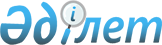 Об утверждении нормативов субсидий на единицу закупаемой сельскохозяйственной продукции на 2020 год
					
			С истёкшим сроком
			
			
		
					Постановление акимата Костанайской области от 1 июня 2020 года № 192. Зарегистрировано Департаментом юстиции Костанайской области 2 июня 2020 года № 9238. Прекращено действие в связи с истечением срока
      В соответствии со статьей 27 Закона Республики Казахстан от 23 января 2001 года "О местном государственном управлении и самоуправлении в Республике Казахстан", Правилами субсидирования затрат перерабатывающих предприятий на закуп сельскохозяйственной продукции для производства продуктов ее глубокой переработки, утвержденными приказом Министра сельского хозяйства Республики Казахстан от 26 ноября 2014 года № 3-2/615 (зарегистрирован в Реестре государственной регистрации нормативных правовых актов под № 10087), акимат Костанайской области ПОСТАНОВЛЯЕТ:
      1. Утвердить нормативы субсидий на единицу закупаемой сельскохозяйственной продукции для производства продуктов ее глубокой переработки на 2020 год согласно приложению 1 к настоящему постановлению.
      2. Признать утратившими силу некоторые постановления акимата Костанайской области согласно приложению 2 к настоящему постановлению.
      3. Государственному учреждению "Управление сельского хозяйства и земельных отношений акимата Костанайской области" в установленном законодательством Республики Казахстан порядке обеспечить:
      1) государственную регистрацию настоящего постановления в территориальном органе юстиции;
      2) размещение настоящего постановления на интернет-ресурсе акимата Костанайской области после его официального опубликования.
      4. Контроль за исполнением настоящего постановления возложить на курирующего заместителя акима Костанайской области.
      5. Настоящее постановление вводится в действие по истечении десяти календарных дней после дня его первого официального опубликования. Нормативы субсидий на единицу закупаемой сельскохозяйственной продукции для производства продуктов ее глубокой переработки на 2020 год Перечень утративших силу некоторых постановлений акимата Костанайской области
      1. Постановление акимата Костанайской области "Об утверждении нормативов субсидий на единицу закупаемой сельскохозяйственной продукции" от 1 февраля 2017 года № 47 (опубликовано 1 марта 2017 года в Эталонном контрольном банке нормативных правовых актов Республики Казахстан, зарегистрировано в Реестре государственной регистрации нормативных правовых актов под № 6837).
      2. Постановление акимата Костанайской области "О внесении изменения в постановление акимата от 1 февраля 2017 года № 47 "Об утверждении нормативов субсидий на единицу закупаемой сельскохозяйственной продукции" от 6 декабря 2018 года № 538 (опубликовано 12 декабря 2018 года в Эталонном контрольном банке нормативных правовых актов Республики Казахстан, зарегистрировано в Реестре государственной регистрации нормативных правовых актов под № 8155).
      3. Постановление акимата Костанайской области "О внесении изменения в постановление акимата от 1 февраля 2017 года № 47 "Об утверждении нормативов субсидий на единицу закупаемой сельскохозяйственной продукции" от 4 мая 2019 года № 190 (опубликовано 6 мая 2019 года в Эталонном контрольном банке нормативных правовых актов Республики Казахстан, зарегистрировано в Реестре государственной регистрации нормативных правовых актов под № 8416).
					© 2012. РГП на ПХВ «Институт законодательства и правовой информации Республики Казахстан» Министерства юстиции Республики Казахстан
				
      Аким Костанайской области 

А. Мухамбетов
Приложение 1
к постановлению акимата
от 1 июня 2020 года
№ 192
Наименование сельскохозяйственной продукции
Наименование продуктов глубокой переработки
Нормативы субсидий в пересчете на сырье, тенге/литр (тенге/килограмм)
Молоко 
Сливочное масло
41,0
Молоко 
Сыр твердый
29,0
Молоко 
Сухое молоко (цельное, обезжиренное)
26,0Приложение 2
к постановлению акимата
от 1 июня 2020 года
№ 192